广州阳光酒店交通信息广州白云国际机场到广州阳光酒店交通方式乘坐机场大巴：（1）乘坐空港快线二号线至天河华师粤海酒店（7:00AM--1:00AM，50分钟，费用23元），转出租车抵达广州阳光酒店（距离6公里，车程15分钟，费用约20元）；（2）乘坐机场快线10号线至海涛酒店（6:40AM--11:15PM,50分钟，费用22元），转出租车抵达广州阳光酒店（距离6.9公里，15分钟，费用约23元）；（3）乘坐机场专线至广交会展馆（1站地、35分钟、16元），然后换成239路公交车至程介村公交站（5站地、11分钟、2元），然后向北步行104米抵达阳光酒店正门。乘坐地铁方式：从机场南或机场北地铁站（机场地铁只有3号线）至珠江新城地铁站，站内换乘5号线至员村地铁站，从员村地铁站（C口）出站步行1.3公里抵达阳光酒店（预计1小时10分钟，全程6元）。详见下图。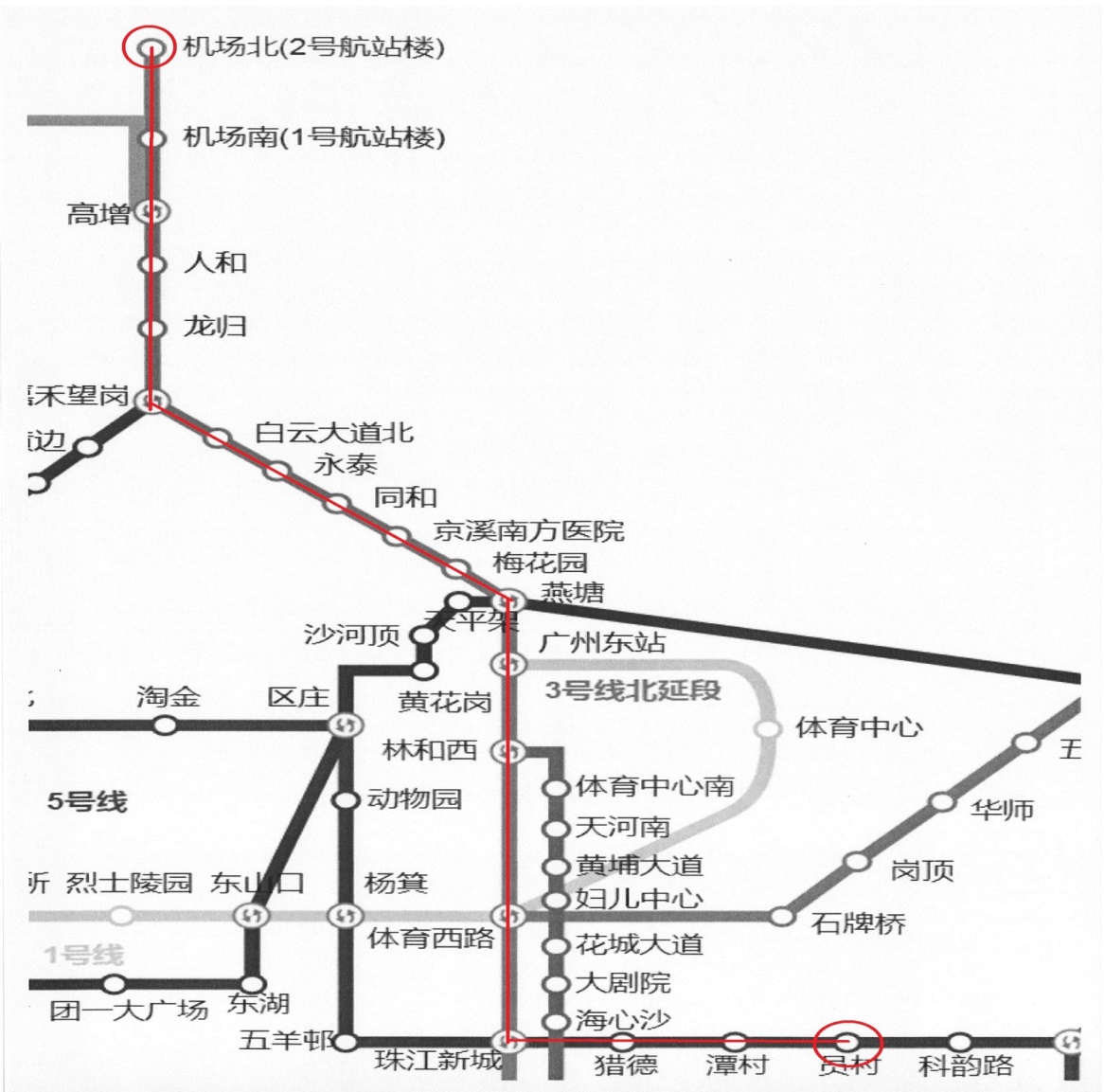 乘坐出租车：乘坐出租车，共行驶35.6公里，车程约1小时，费用约120元。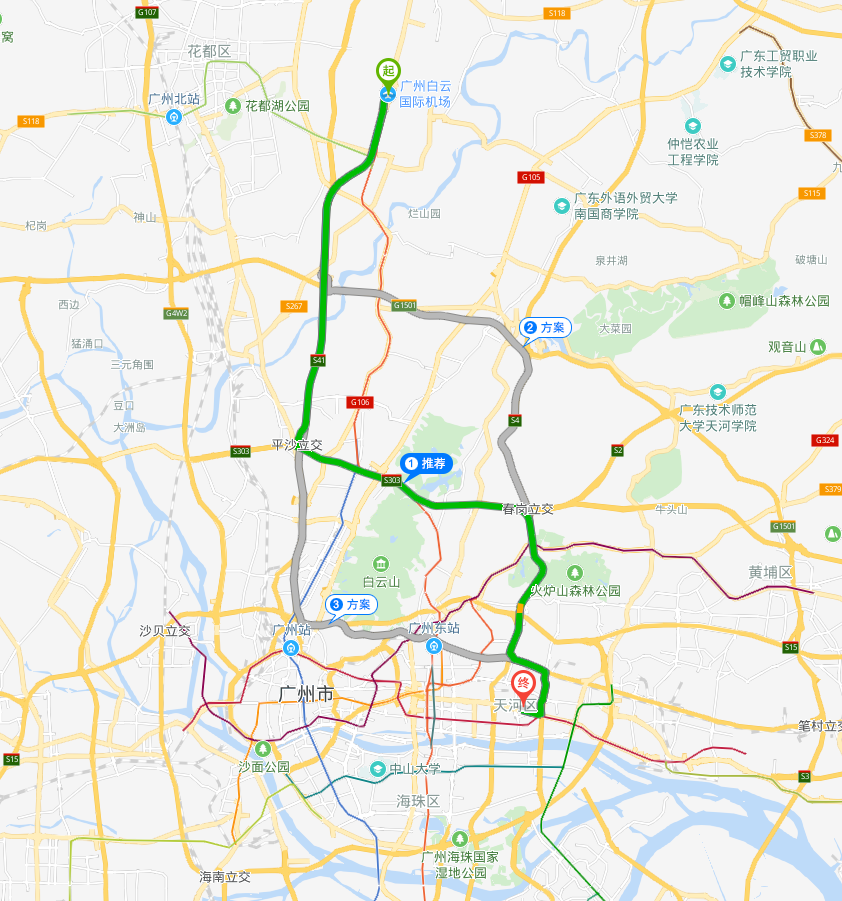 广州南站至广州阳光酒店交通方式1. 乘坐地铁方式：从广州南站地铁地铁站（7号线）乘坐至员村地铁站（5号线、C口）下，出站后步行到酒店（1.3公里、15-20分钟）详见下图。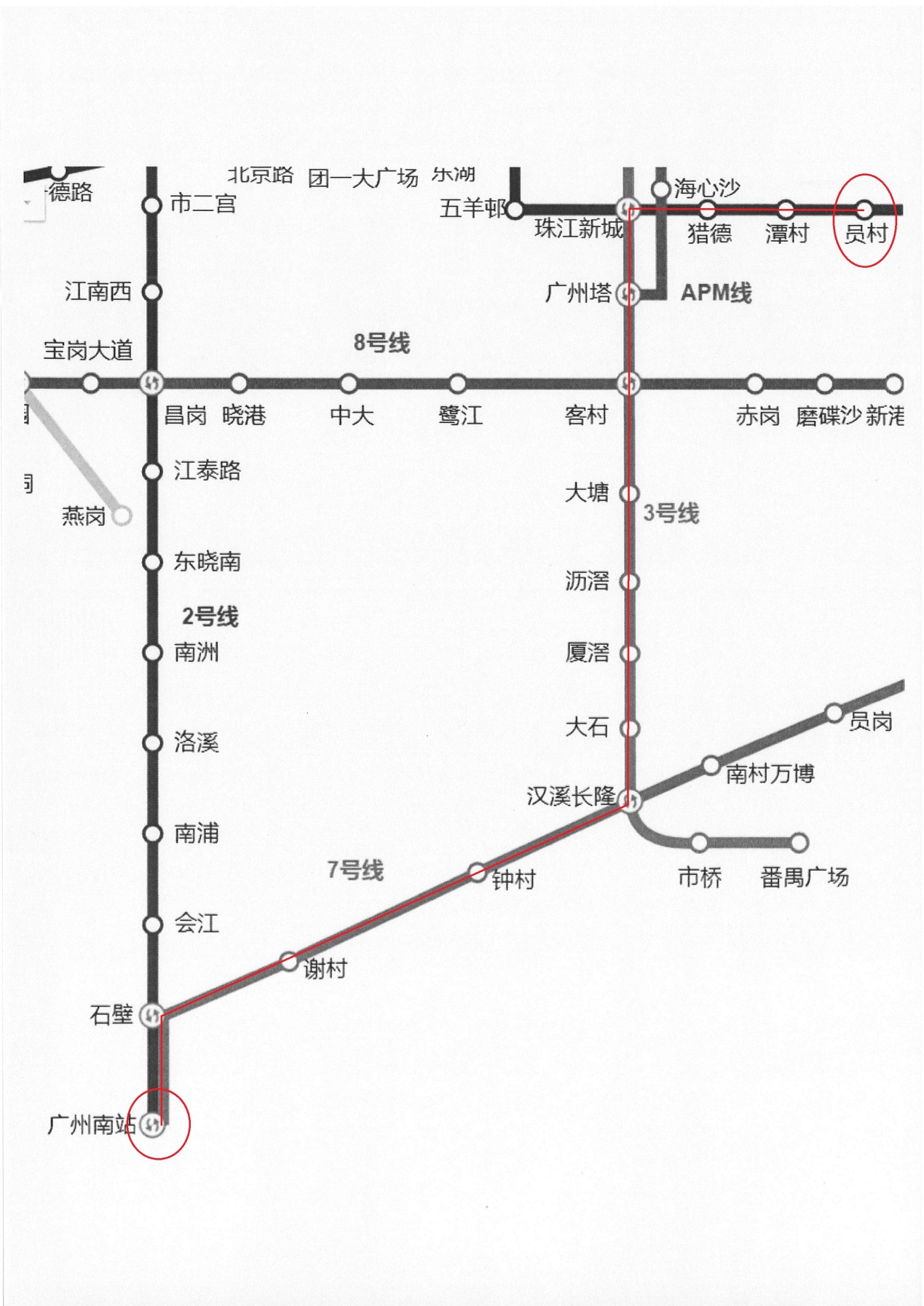 2. 乘坐出租车：乘坐出租车，共行驶24.5公里，40分钟，费用约71元。本费用中不含过路费和过桥费，塞车等因素可能使费用显著增加。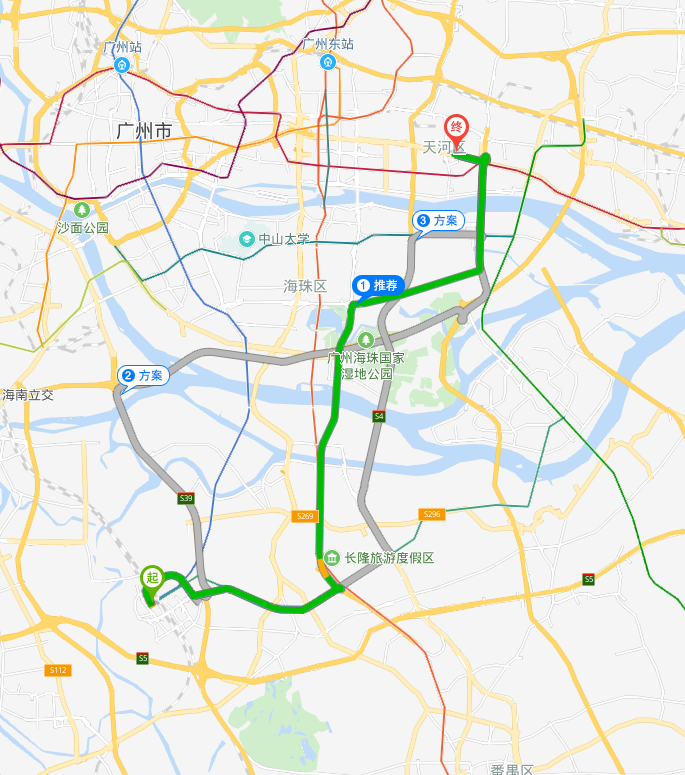 